	В целях совершенствования нормативного регулирования по муниципальному контролю в рамках реализации Федерального закона                      от 31 июля 2020 года № 248-ФЗ «О государственном контроле (надзоре) и муниципальном контроле в Российской Федерации», в соответствии с Федеральным законом от 06 октября 2003 года № 131-ФЗ «Об общих принципах организации местного самоуправления в Российской Федерации», Уставом Верхнесалдинского городского округа, Положением о муниципальных правовых актах Верхнесалдинского городского округа, утвержденным решением Думы городского округа от 30.01.2013 № 107 «Об утверждении Положения о муниципальных правовых актах Верхнесалдинского городского округа», ПОСТАНОВЛЯЮ:1. Внести на рассмотрение в Думу городского округа проект решения Думы городского округа «О внесении изменений в Положение о муниципальном контроле в сфере благоустройства в Верхнесалдинском городском округе, утвержденное решением Думы городского округа от 29.09.2021 № 373» (прилагается).2. Контроль за исполнением настоящего постановления возложить на заместителя главы администрации по жилищно-коммунальному хозяйству, энергетике и транспорту А.Б. Душина.Проект решения Думы городского округа  «О внесении изменений в Положение о муниципальном контроле в сфере благоустройства в Верхнесалдинском городском округе, утвержденное решением Думы городского округа от 29.09.2021 № 373»	Рассмотрев постановление администрации Верхнесалдинского городского округа от________________ № _______ «О внесении на рассмотрение в Думу городского округа проекта решения Думы городского округа «О внесении изменений в Положение о муниципальном контроле в сфере благоустройства в Верхнесалдинском городском округе», утвержденное решением Думы городского округа от 29.09.2021     № 373», руководствуясь Федеральным законом Российской Федерации от 06 октября 2003 года № 131-ФЗ «Об общих принципах организации местного самоуправления в Российской Федерации», Федеральным законом от 31 июля 2020 года № 248-ФЗ «О государственном контроле (надзоре) и муниципальном контроле в Российской Федерации», Уставом Верхнесалдинского городского округа, Положением о муниципальных правовых актах Верхнесалдинского городского округа, утвержденным решением Думы городского округа от 30.01.2013 № 107 «Об утверждении Положения о муниципальных правовых актах Верхнесалдинского городского округа», Дума городского округаРЕШИЛА:1. Внести в Положение о муниципальном контроле в сфере благоустройства в Верхнесалдинском городском округе, утвержденное решением Думы городского округа от 29.09.2021 № 373 «Об утверждении Положения о муниципальном контроле в сфере благоустройства в Верхнесалдинском городском округе» следующие изменения:1) дополнить подраздел 2 пунктом 25.1 следующего содержания:«25.1. Контрольный орган формирует и утверждает проверочные листы (списки контрольных вопросов, ответы на которые свидетельствуют о соблюдении или несоблюдении контролируемым лицом обязательных требований).Проверочные листы подлежат обязательному применению при осуществлении следующих внеплановых контрольных мероприятий: 1) рейдовый осмотр;2) выездная проверка.Контрольный орган вправе применять проверочные листы при проведении иных внеплановых контрольных мероприятий (за исключением контрольного мероприятия, основанием для проведения которого является истечение срока исполнения решения контрольного органа об устранении выявленного нарушения обязательных требований):1) инспекционный визит;2) документарная проверка;3) наблюдение за соблюдением обязательных требований;4) выездное обследование, а также контрольных мероприятий на основании программы проверок.Формы проверочных листов утверждаются постановлением администрации Верхнесалдинского городского округа в соответствии с требованиями, установленными Правительством Российской Федерации.Формы проверочных листов после дня их официального опубликования подлежат размещению на официальном сайте Верхнесалдинского городского округа и внесению в единый реестр видов муниципального контроля.»;2) пункт 61 исключить.2. Настоящее решение вступает в силу со дня его официального опубликования.3. Опубликовать настоящее решение в официальном печатном средстве массовой информации «Салдинская газета» и разместить на официальном сайте Думы городского округа  http://duma-vsalda.midural.ru.4. Контроль за исполнением настоящего решения возложить на постоянную комиссию по местному самоуправлению и законодательству (М.А Костюк).Председатель Думы                                            И.о. главы Верхнесалдинскогогородского округа                                               городского округа  _______________И.Г. Гуреев                             ________________И.Б. Сальников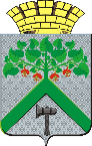 АДМИНИСТРАЦИЯВЕРХНЕСАЛДИНСКОГО ГОРОДСКОГО ОКРУГА   ПОСТАНОВЛЕНИЕАДМИНИСТРАЦИЯВЕРХНЕСАЛДИНСКОГО ГОРОДСКОГО ОКРУГА   ПОСТАНОВЛЕНИЕАДМИНИСТРАЦИЯВЕРХНЕСАЛДИНСКОГО ГОРОДСКОГО ОКРУГА   ПОСТАНОВЛЕНИЕот __________№   _________г. Верхняя СалдаО внесении на рассмотрение в Думу городского округа проекта решения Думы городского округа «О внесении изменений в Положение о муниципальном контроле в сфере благоустройства в Верхнесалдинском городском округе, утвержденное решением Думы городского округа от 29.09.2021 № 373»О внесении на рассмотрение в Думу городского округа проекта решения Думы городского округа «О внесении изменений в Положение о муниципальном контроле в сфере благоустройства в Верхнесалдинском городском округе, утвержденное решением Думы городского округа от 29.09.2021 № 373»О внесении на рассмотрение в Думу городского округа проекта решения Думы городского округа «О внесении изменений в Положение о муниципальном контроле в сфере благоустройства в Верхнесалдинском городском округе, утвержденное решением Думы городского округа от 29.09.2021 № 373»И.о. главы Верхнесалдинского городского округа И.Б. Сальников                                         Приложение к постановлению администрации Верхнесалдинского городского округа от ____________ № _________ «О внесении на рассмотрение в Думу городского округа проекта решения Думы городского округа «О внесении изменений в Положение о муниципальном контроле в сфере благоустройства в Верхнесалдинском городском округе, утвержденное решением Думы городского округа от 29.09.2021 № 373»